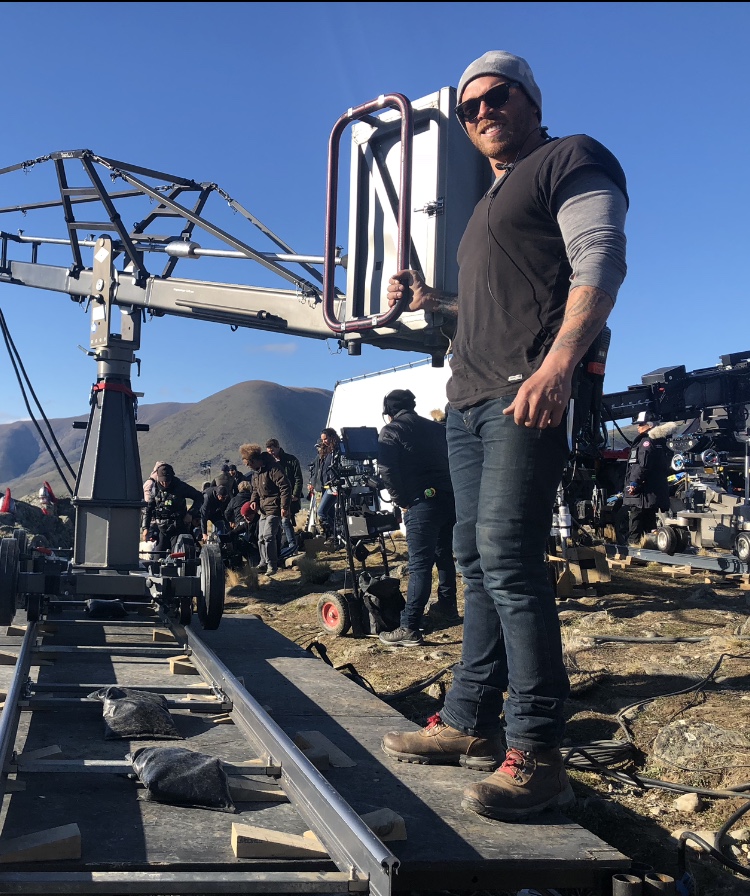 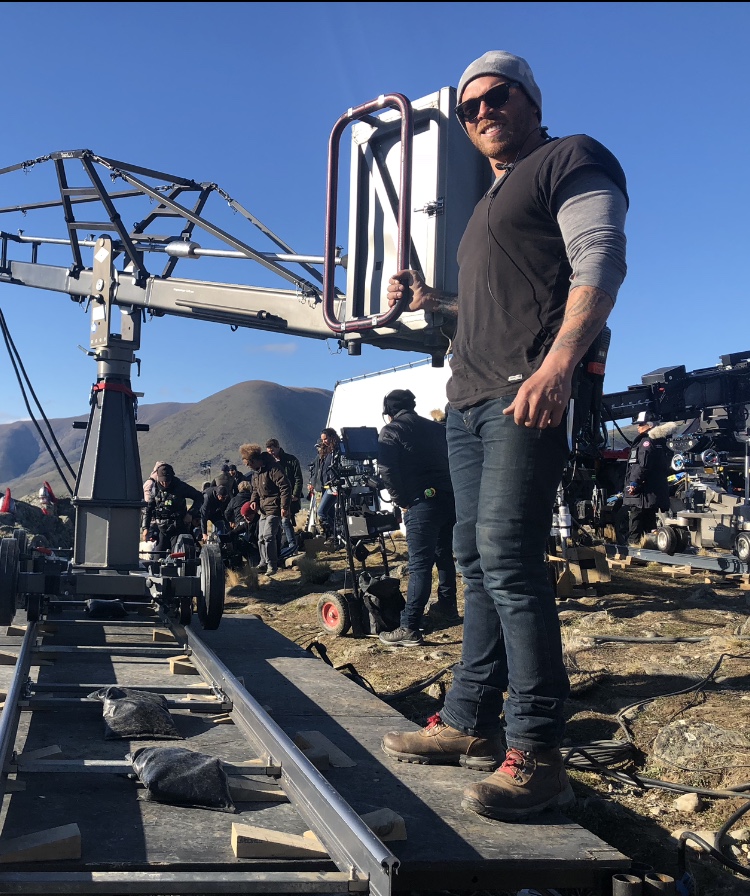  LICENCES  - Tracks and rollers   - COC Scuba For underwater filming           - Firearms   - Working at heights                                      - Harness   - First aid                     2023-2024-Chief of War: Key Grip 2U DOP Josh Bliebtreu, Michael Snyman, Mathew Chuang-Aqua man 2 Additional Photography: Key Grip DOP Don Burgess2022-2023-Choose Love: Key Grip DOP Toby Oliver -Our Flag Means Death Season 2: Key gripDOP Mike Berlucchi, Nathaniel Goodman, Andy Rydzewski2021-2022-Lord of the Rings: Key Grip DOP Aaron Morton, Alex Disenhof-Cowboy Beebop: Key GripDOP Thomas Burstyn, Dave Perkal2020-2021-The Avatar Sequels: Key Grip 2U DOP Richard Bluck-Cowboy Beebop: Key GripDOP Thomas Burstyn, Dave Perkal2019-2020-Fantasy Island: Key Grip DOP Toby Oliver The Avatar Sequels- Best Boy 2018-2019Mulan- Best BoyWrecked- B Dolly Grip2017-2018Adrift – Best boyDynasty Warriors- A Dolly GripMission Impossible Fallout- Company Grip2016-2017Meg- B dolly GripShanara Chronicles S2- B Dolly Grip2015-2016Marco Polo S2-B Dolly Grip2014-2015The Shanara Chronicles S1-B Dolly Grip2013-2014Marco Polo S1- B Dolly Grip2012-2013Ghost in the Shell- Production Rigging2009-2012The Hobbit LOTR- Company Grip2008-2009Power Rangers- Company GripGo Girls S2- Company Grip2006-2008Short film, Tele Features, Commercials, NZ productions2006-2024Variety of International commercials, Films, TV and Music videos- Class 2&4 Truck- Forklift-Basic Scaffolding     - Gantry Crane     - Boom Lift     - Scissor Lift